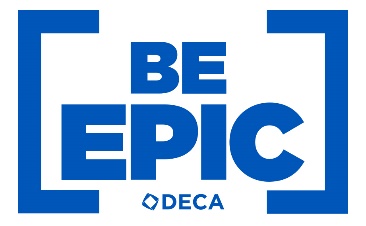 2015 – 2016 Ardrey Kell DECA Officer ApplicationApplicants Name: _________________________________________________	      Current Grade:   9    10    11   Email: ___________________________________________________________	      Cell Phone # (____)______________	Unweighted GPA: ____________ / 4.0						      Weighted GPA: ________________Marketing Classes Taken:Circle all that apply	Fashion Marketing		Hospitality & Tourism Marketing	Marketing		Sports Marketing	Marketing Management	International Marketing		Sports Marketing II 	Strategic MarketingAll officers must have taken a marketing course or plan on being in a marketing course for the upcoming school year.List any marketing course you PLAN on taking for the 2015-2016 school year:__________________________________How many years have you been a paid member of Ardrey Kell DECA?		1 year	           2 years		3 yearsRank your preference (below) for as many of the officer positions that you want to be considered for.  A “1” indicates your most desired spot, a 2 indicates your second most desired spot, and so on.______	President			______	VP of Community Service		______	VP of Fundraising 	______	VP of Membership		______	VP of Public RelationsProvide answers to the following questions. Use additional paper if necessary. You can type responses directly into this form or print this handout & handwrite. Briefly state the qualities you possess that qualify you for a chapter officer position.If you were elected to a chapter officer position, what would be your main goal for the chapter?  What ideas do you have to accomplish this goal?Select one personal quality & explain how it will be of value to the chapter officer team. What do you believe the most important responsibilities of a chapter officer are?What other commitments do you have in the year that would compete for your time?Summarize your DECA involvement in the space below.  List any conferences you have attended, events you participated in, and successes you have accomplished.  When listing events please place the year by it.Example:  2013 District Competition at Myers Park.  Competed in Food Marketing.  Earned Proficiency.DECA Officer Candidate – Teacher Evaluation FormStudents Name: ____________________________________________________________________________________The teacher evaluation form for this DECA officer candidate will be a valuable tool (and potentially a deciding factor) toward the applicants selection for next years AK DECA officer team. Please rate this student in the following areas:E:  Excellent		G:  Good		S:  Satisfactory		N:  Needs Improvement_____	Responsibility / Dependability				_____	Ability to follow rules_____	Attitude working with fellow students			_____	Work ethic_____	Positive Role Model						_____	Motivation_____	Promptness / Preparedness 					_____	Leadership_____	Attitude working with authority				_____	AttendanceAdditional Comments:Teachers you may turn this form into any DECA advisor:  	 Michael Hicks       Jon Neary            Melissa Shaffer You may also allow the student to turn in the form by placing it in a signed & sealed envelope. Please return this form by Friday, May 1, 2015.    Please contact Melissa Shaffer, melissa1.shaffer@cms.k12.nc.us should you have any questions, comments, or concerns.  This evaluation is confidential & will only be viewed by DECA advisors.  Teacher’s Printed Name: 	__________________________________________________________________Teacher’s Signature:		__________________________________________________________________Subject / Class Taught:  	__________________________________________________________________Period:				_________________			Current Class Grade: 	_________________Thank you so much for your time & support of our chapter and this student.Current SchedulePlease duplicate your current class schedule in the space below.  Listing both class & teachers nameCurrent SchedulePlease duplicate your current class schedule in the space below.  Listing both class & teachers nameCurrent SchedulePlease duplicate your current class schedule in the space below.  Listing both class & teachers nameCurrent SchedulePlease duplicate your current class schedule in the space below.  Listing both class & teachers nameCurrent SchedulePlease duplicate your current class schedule in the space below.  Listing both class & teachers namePeriodA Day ClassA Day TeacherB Day ClassB Day Teacher1234